Overleg coördinatieteam Onder ’t Perron25/11/2021Aanwezig: Ria, Katrijn, Ulrike, Ignace, Jo, Barbara, Kay (verslag)Verontschuldigd: AnnickVorig verslag:Brandweer: Kay heeft wat meer info gevraagd bij Yvan hiervoor, maar nog geen antwoordWifi: Telenet stuurde opnieuw zijn kat wegens geen vergunning voor grondboringen van Stad Deinze. Gevraagd aan Yvan wat we hiermee kunnen doen, maar nog geen antwoord. Kay belt eens naar Yvan. Take away koffie: waterleiding werd geïnstalleerd. Koffiemachine is besteld. De aankoop/huur van koffiemachine moet dit met het geld van VINCI of is dit losstaande? De koffiemachine zal niet van VINCI komen. Koffiebekers moeten nog aangekocht worden. Koffiebekers komen ook van de wereldwinkel, net zoals melk, suiker, en dergelijke. Wanneer plannen we onze pop-up koffiebar? Hangt af van wanneer koffiemachine geleverd wordt. Fairfox: Fairfox heeft op zaterdag 4 december een workshop gepland. Dit is een crea inclusieve workshop voor kinderen vanaf 10 jaar en ook voor volwassenen en hun begeleiders. Ze gaan kerstdecoratie en kerstkaartjes maken. De activiteit werd geannuleerd en zal op een later moment doorgaan. Femma: De infoavond werd geannuleerd door Femma. We bekijken een nieuwe datum.Nieuwe agendapunten:VINCI: volgende stappen: ons sponsoringsdossier van Vinci is goedgekeurd. We zijn hier heel dankbaar voor. We krijgen een bedrag van €14 000. Nu is de vraag wat de volgende stappen zijn? Welke keukenbouwer kiezen we? De uitgaven mbt tot het project dienen te gebeuren tussen januari 2022 en december 2022. De offertes:Dovy: €20.039,71Grando (inox): €17.903,98 (met acties €14.683,08)Grando (graniet): €15.202,16 (met acties €11.981,26)We moeten ons niet beperken tot de offertes van Dovy en Grando. Johan (Vinci) doet eens navraag bij hun leveranciers. Het is belangrijk dat de werktafels in hoogte verstelbaar zijn voor rolwagens. Ulrike bezorgt een lijstje voor dingen die belangrijk zijn in onze keuken. Zijn er bepaalde zaken qua wetgeving die belangrijk zijn? HACCP en dergelijke? We denken dat dit wat de algemene dingen zijn zoals afwasbare muren, oppervlaktes,…. We houden daar nu best al voldoende rekening mee zodat we later geen aanpassingen moeten doen. Annick heeft een verslag rond HACCP. Ulrike vraagt dit na en stuurt dit door naar Johan. Sponsoring: stand van zaken: Warmste Week ingediendTer Wilgenfonds een bedrag van €1400 toegekend. Dit is maar de helft van het gevraagde bedrag. Daarom ook de vraag gesteld aan Torfsfonds. Torfsfonds momenteel bezig hopelijk hebben we genoeg stemmen. Blijven oproepen is de boodschap. De 100 projecten met meeste stemmen krijgen een bedrag. 8 december is einddatum. Cera €2500 toegekend voor de winkelinrichtingOpruimen berging: reeds een oproep gedaan via mail maar geen respons gehad. Enkel van Ria dat Eline het ziet zitten om hiermee te helpen. Kay spreekt eens af met Eline en Ria om er al aan te beginnen. Financiële situatie OTP: we staan nu met een kleine €8500 op onze rekening. De sponsoring van VINCI en het Terwilgenfonds zijn hier nog niet bijgerekend. Het is belangrijk om eens te tellen wat er nog op onze rekening staat zodat we niet in de problemen komen. Kay maakt een afspraak met Nadine om eens de situatie te bekijken. Gebruik ruimte door kansengroepen (oa. Babbelbib, Femma): we zouden dit gratis laten doorgaan, aangezien het over kansarme groepen gaat. Deze doelgroep past volledig in de visie van Onder ’t Perron. Met deze groepen zijn er ook andere initiatieven mogelijk zoals koken en dergelijke. We maken er een algemeen principe van dat kansarme groepen/weinig gesubsidieerde groepen onze ruimte gratis kunnen gebruiken. Payconiq: Er is geen smartphone nodig om Payconiq betalingen te ontvangen. Je betaalt enkel 6 cent per transactie. Kay neemt dit mee in overleg met Nadine.  Project rond opvoeding: Ignace zijn vrouw had het idee om samen met VCOK een project op te zetten rond opvoedingsondersteuning bij kansarme gezinnen. Dit werd aangebracht tijdens opendeurdag maar verder niks mee gedaan. Dit project sluit ook aan bij onze inclusiegedachte. Katlijn neemt contact op met Kay. Burenbabbel evaluatie + toekomstperspectieven: De eerste burenbabbel was niet zo’n succes. Niet zo heel veel volk over de vloer gehad en de mensen die kwamen waren dan vooral mensen die Ignace en Sabine kenden en dus eigenlijk zo zijn binnen gekomen. Het is belangrijk dat we een activiteit koppelen aan deze burenbabbel om zo volk te “lokken”. Als er geen activiteit aan gekoppeld is zal het niet aantrekkelijk genoeg zijn. We gaan eens een onderzoek moeten doen naar wat de buurt wilt. Dit kan bijvoorbeeld door middel van een enquête. We kunnen ook reclame maken via Hoplr. We moeten inspelen op de noden en behoeften van de buurt. Dit bleek ook uit het gesprek met de buurtwerkers van Deinze.  Burenbabbel: kerstmarktje in december: We hadden het idee om de burenbabbel van december te koppelen aan een kleine kerstmarkt waar we producten van de voorzieningen verkopen, maar gezien de coronacijfers zullen we dit niet doen. Afspraken kassa burenbabbel/kast met sleutel: We zouden eventueel voorstellen om in de keuken een kast met slot te installeren en daar de kassa in te bewaren. We kunnen dan een sleutelkluisje binnen kunnen hangen waar we dan de sleutel in bewaren. Of we kunnen een kluis aankopen waar de kassa in kunnen bewaren. We legen de kassa om de 2-3 maanden/wanneer er drank wordt aangekocht. Dag van de zorg: Kay ging naar de startdag van Dag van de Zorg. Deze ging normaal door op zondag 22/3, maar is verzet naar 15/5. De startdag was op zich wel interessant, maar aangezien we zo klein zijn soms wat irrelevant. Kay heeft inloggegevens gekregen voor de website waar we ons materiaal (zoals logo, adresgegevens, klein tekstje voor in de krant, website,…) moeten uploaden. Werkgroep Dvdz: Katrijn, Ulrike, Kay en Annick? Kay bevraagt Annick nog. Er is een draaiboek van de vorige editie. Winkelinrichting: stavaza: Simon is al enkele dingen komen installeren van de winkelinrichting. Aanstaande donderdag komt hij verder doen. Afspraken gemaakt met Ignace rond de sleutel. Hoe worden we (echt) inclusief?: momenteel zijn we nog echt niet inclusief bezig (aparte ateliers). Wat kunnen we doen om hierin te verbeteren? Er komt nu wel een atelier aan van Fairfox en ook Femma komt nu als partner, maar toch missen we nog iets. Welke dienstverlening kan je zelf aan de buurt geven? Het is belangrijk dat we de vraag stellen aan de buurt. Dit is ons startpunt. Werkgroep Buurtbetrokkenheid + inclusie + permanentie: Ignace, Sabine en Renaat, Katrijn en Kay. Kay bevraagt dit bij Sabine en Renaat.Dagbesteding: nieuwe vergadering plannen om toekomstperspectieven te bespreken CM: Uit het overleg met de buurtwerkers van Deinze kwam het voorstel om de CM te contacteren rond workshops in OTP. Het is hun bedoeling dat wij alles organiseren en dat zij enkel maar de workshop komen geven. Het kan zinvol zijn als we er een bepaalde doelgroep mee binnen krijgen in OTP. We kunnen eens kijken op de website of er iets interessant tussen zit voor ons. We kunnen dit ook als onderdeel van onze buurtbevraging bijnemen waar er nood aan is. Op de planning:Volgend overleg coördinatieteam: 13/01/2022 14u-16u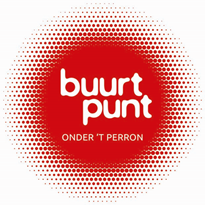 